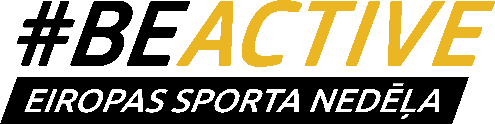 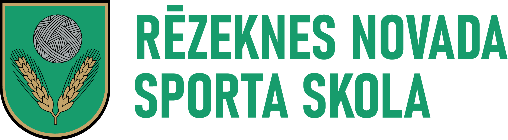 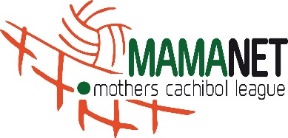 Rēzeknes novada #BeActive MAMANET turnīrs30.09.2023.MALTĀ      PIETEIKUMS                                                      (komandas nosaukums)Komandas pārstāvis 	 _________________	 /_________________/					(paraksts)	            		(vārds, uzvārds)Tel:____________________Komandas kapteinis	 _________________    /_________________/	     				(paraksts)	               	(vārds, uzvārds)Nr. p.k.Vārds, uzvārdsDzimšanas datiAr parakstu apliecinu, ka iepazinos arsacensību Nolikumu1.2.3.4.5.6.7.8.9.10.